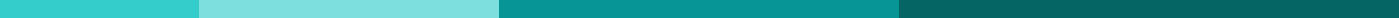 Farewell Letters to Coworkers on Last Working DaySubject: Goodbye and Thank You AllDear Colleagues,Today, as I sit down to write this on my final working day, it’s hard not to feel a mix of emotions. Saying goodbye is never easy, especially when it’s to a team as outstanding as ours at Zenith Innovations.The years I have spent here have been some of the most rewarding and fulfilling of my career. Thanks to each of you, I’ve not only grown professionally but have also enjoyed countless memories that I will treasure forever. Whether it was crunching deadlines or our lunchtime laughs, every moment was significant.Though I am looking forward to the new challenges that await me, I will sorely miss the camaraderie and the supportive environment that you all contributed to. Please stay in touch. I can be reached at my personal email davidjohnson@email.com or via LinkedIn at linkedin.com/in/davidjohnson. I hope to see what amazing things you all will accomplish in the future and perhaps our paths will cross again.Thank you once again for everything. Here’s to new beginnings for us all!Warmest regards,David Johnson